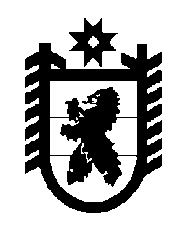 Российская Федерация Республика Карелия    УКАЗГЛАВЫ РЕСПУБЛИКИ КАРЕЛИЯО внесении изменений в Указ Главы Республики Карелия 
от 6 сентября 2013 года № 72Внести в Административный регламент предоставления Министерством сельского, рыбного и охотничьего хозяйства Республики Карелия государственной услуги в сфере переданного полномочия Российской Федерации по заключению охотхозяйственных соглашений 
(в том числе организации и проведению аукционов на право заключения таких соглашений), утвержденный Указом Главы Республики Карелия 
от 6 сентября 2013 года № 72 (Собрание законодательства Республики Карелия, 2013, № 9, ст. 1615; № 11, ст. 2070; 2015, № 10, ст. 1937; Официальный интернет-портал правовой информации (www.pravo.gov.ru), 
17 марта 2016 года, № 1000201603170001), следующие изменения:1) абзац шестой пункта 63 изложить в следующей редакции:«Информация о результатах аукциона размещается  Министерством или специализированной организацией на сайте, указанном в пункте 47 Административного регламента,  в течение трех рабочих дней со дня подписания протокола о результатах аукциона.»;2) пункт 64 изложить в следующей редакции:«64. Министерство или специализированная организация вправе отказаться от проведения аукциона не позднее чем за пятнадцать дней до дня  его проведения. Извещение об отказе от проведения аукциона размещается Министерством или специализированной организацией на сайте, указанном в пункте 47 Административного регламента, в течение двух рабочих дней со дня принятия решения об отказе от проведения аукциона. В течение трех рабочих дней Министерство или специализированная организация обязаны известить участников аукциона о своем отказе от проведения аукциона и возвратить участникам аукциона денежные средства, внесенные ими в качестве обеспечения заявок на участие в аукционе.»;3) в приложении № 4 к Административному регламенту слово «Охотопользователь» заменить словом «Охотпользователь»;4) в приложении № 8 к Административному регламенту:в преамбуле слово «Охотопользователь» заменить словом «Охотпользователь»;в пункте 1.1 слово «Охотопользователь» заменить словом «Охотпользователь»;в наименовании раздела VIII слово «Охотопользователя» заменить словом «Охотпользователя»;в пункте 8.1 слово «Охотопользователь» заменить словом «Охотпользователь»;в пункте 8.2 слово «Охотопользователь» заменить словом «Охотпользователь»;в подпункте 9.1.1 слова «государственный охотничий контроль и надзор за соблюдением «Охотопользователем» заменить словами «федеральный государственный охотничий надзор за соблюдением «Охотпользователей»;в подпункте 9.2.1 слово «Охотопользователю» заменить словом «Охотпользователю»;в подпункте 9.2.2 слово «Охотопользователю» заменить словом «Охотпользователю»;в подпункте 9.2.3 слово «Охотопользователя» заменить словом «Охотпользователя».          Глава Республики  Карелия                                                               А.П. Худилайненг. Петрозаводск20 июня 2016 года№ 83